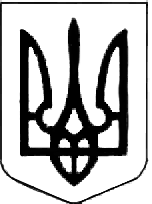 НАРОДНИЙ ДЕПУТАТ УКРАЇНИ								ВЕРХОВНА РАДА УКРАЇНИВідповідно до статті 93 Конституції України в порядку права законодавчої ініціативи на розгляд Верховної Ради України вноситься проект Закону України «Про внесення змін до Закону України «Про зерно та ринок зерна в Україні».Доповідати законопроект на пленарному засіданні Верховної Ради України буде народний депутат України Богданець А.В.Додаток:Проект Закону України на 2 арк.;Пояснювальна записка на 3 арк.;Порівняльна таблиця на 1 арк.;Проект Постанови на 1 арк.;Зазначені документи в електронному вигляді.Народні депутати України